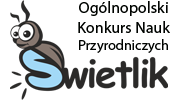 XI Edycja Ogólnopolskiego Konkursu Nauk Przyrodniczych „Świetlik”Zapraszamy uczniów naszej szkoły (od 1-7 klasy) do wzięcia udziału w Konkursie Nauk Przyrodniczych Świetlik.Celem konkursu jest propagowanie nauk przyrodniczych wśród uczniów szkół podstawowych. Konkurs przebiega w dwóch etapach: etap przygotowawczy oraz test finałowy. Etap przygotowawczy polega na przeprowadzeniu zestawu doświadczeń  konkursowych przez uczestników.  Strona internetowa: www.swietlik.edu.plZapisy do Konkursu: do 20.11.2017r. (u pani Anety Majorek – Knapik lub pani Barbary Mycek)Koszt: 10 złotychOgłoszenie doświadczeń konkursowych: 16 stycznia 2018r.  Konkurs:  13 marca 2018r.Ogłoszenie wyników: 15 maja 2018r.